XLIII MUZIČKI FESTIVAL mladih Crne Gore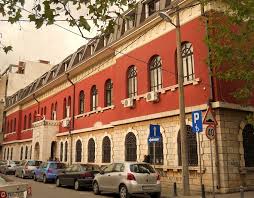 Podgorica, 25-28. April 2016.godineK  O N A Č N I    R E Z U L T A T IPredsjednik žirija, Predrag Janković	26.april 2016. godine                                                     ___________________________________Disciplina: HARMONIKA         Kategorija: III kategorijaDisciplina: HARMONIKA         Kategorija: III kategorijaDisciplina: HARMONIKA         Kategorija: III kategorijaDisciplina: HARMONIKA         Kategorija: III kategorijaR.brPrezime I imeUkupnobodovaNagrada/ Škola12Lakićević Miljan97ZLATNA LIRAUmjetnička škola za muziku i balet „Vasa Pavić“, Podgorica24Radović Milena96,25ZLATNA LIRAMuzička škola „Dara Čokorilo“, Nikšić31Blagojević Matija95ZLATNA LIRAUmjetnička škola za muziku i balet „Vasa Pavić“, Podgorica45Grahovac Miljan92,50SREBRNA LIRAUmjetnička škola za muziku i balet „Vasa Pavić“, Podgorica3Aleksić Jovana0Muzička škola „Dara Čokorilo“, Nikšić